Person Specification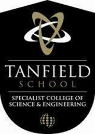 Teacher of EnglishAttributes EssentialDesirableHow identifiedQualifications Qualified Teacher Status  Good honours degree Evidence of relevant CPD ApplicationTeaching and learning experience Values drivenStrong teaching ability backed up by good and outstanding outcomesData driven planning to target instruction Varied, innovative teaching style that challenges and supports the learner Confident user of formative assessment techniques Application  InterviewKnowledge and skills Set high expectations which inspire, motivate and challenge students  Demonstrate excellent subject and curriculum knowledge Intelligently sequenced planning Ability to use data to identify strengths and address under-achievement  Manage behaviour effectively to ensure an effective and safe learning environment Understanding of what makes Tanfield school different Understanding of a knowledge rich curriculum Application  Interview  ReferencesCharacter Strong moral purpose and drive for improvement  Motivated, enthusiastic and flexible Mission aligned Good sense of humourStrong attention to detail and clarity Ability to receive and act on feedback  Excellent interpersonal skills  A desire to develop yourself  Ability to work under pressure  Commitment to the full life of the school  Excellent record of attendanceWillingness to offer extracurricular provision Application  Interview  References